GNOSTIC RITUAL(This ritual was originally written by Zehara and then subsequently performed in 2004 by the Temple of the Seekers as part of her initiatory process into to the Temple. It is meant to be performed in a group of four and a snake should be present.)The Lesser Banishing of the Pentagram is performed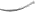 Member invokes the Guardians:East: I summon stir and call ye, Mighty One of the East, Raphael. Come and witness these rites, guard and protect this circle against all powers unless summoned here by me. So Mote It BeSouth: I summon stir and call ye, Mighty One of the South, Michael. Come and witness these rites, guard and protect this circle against any and all powers unless summoned here by me. So Mote It Be.West: I summon stir and call ye, Mighty One of the West, Gabriel. Come and     witness these rites, guard and protect this circle against any and all powers unless summoned here by me So Mote It Be.North: I summon stir and call ye, Mighty One of the North, Uriel. Come and witness these rites, guard and protect this circle against any and all powers unless summoned here by me. So Mote It Be.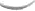 Member Lights Quadrant CandlesEast: "I am the day of all days that have passed, my name is Preparation. Members: May Sophia prepare usSouth: "I am the light of this day today, my name is Renewal. " Members: May the light renew usWest: "I am the light of all days to come, my name is Revelation. "Members: May the hidden knowledge be revealed to us.North: "I am the light of all days combined, my same is Manifestation." Members: May the Gnosis manifest in us.Member (s) cleanse the space:Sage (3x). "All negative thoughts are banished, all unwanted vibrations are gone, only the powers and forces we wish will be with us from this moment  on."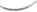 Water (3x): "Be gone from here all negative thoughts and vibrations, be gone by the powers of this pure water and holy earth."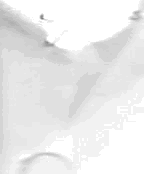 HP or HPS consecrates the elements & casts the circle:"Fire and air now combine to erect this holy shrine. Water now joins with earth, to give our desires birth.""I conjure and create thee of symbol of infinity, no beginning and no end. Boundary between the spirits of world and men. That to all within harm shall be restrained and all powers invoked, shall be contained, so mote it be.All members face the inside of the circle.Member:Let us gather here to rejoice and to rekindle within us, the Source of Light. The Divine Luminosity that glows within us all. To celebrate the Divine Unknowable.Member takes fire censer and faces the east: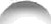 "As the angel burned brightly at the tomb, so may this space be consecrated by holy fire."Member takes cup of water in the west and sprinkles it:"As the river Jordan renewed the lives of those who followed, so may this space be purified by blessed water."Female Member will light the candle on the left and call upon The Magdalene:Be thou revered and honored! Blessed teacher of teachers, Servant in the world of wisdom!Patron of the faithful who found joy to counter sorrow,Lovely sister formed of grace, mercy and righteousness!Be with us now, this day and this hour, as we come together to seek the    Divine within us.All: Lovely sister formed of grace, mercy and righteousness! Be with us now, this day and this hour, as we come together to seek the Divine within us.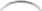 Male Member will light the candle on the left and call upon Yeshua: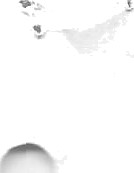 Be thou revered and honored!	Lord of Divinity. Leader in the work of wisdomYou walked about the Earth to teach Heavenly knowledgeLord of mercy, Lord of RighteousnessBe with us now, this day and this hour, as we come together to seek the    Divine within us.All: Lord of mercy, Lord of Righteousness. Be with us now, this day and this    hour, as we come together to seek the Divine within us.All members each face the inside of the circle and take turns reading the following:When the Holy one first created the humankind, he created him with two  faces, two sets of genitals, four arms and legs, back to back. Then he split Adam in two, and made two backs, one on each side, and thus came Eve, daughter of Wisdom.And Eve and Adam dwelled in Paradise. Paradise was the Womb and Eden the Placenta. And therein the Glory of Eden laid the Tree of Knowledge. The Tree of Life. That to any man or woman that ate of the fruit of the Tree, gnosis and a deeper understanding of the Mysteries would be revealed. Their eyes would be open.But Samael, the Demiurges, the Creator and False God would not allow Adam and Eve to eat from the fruit of the Tree. For He was a jealous God, and did not wish to have others see as He sees. He forbid Adam and Eve to eat front the Tree of Knowledge, therefore keeping their eyes closed. “Front every tree you may eat, but from the tree which is in the midst of Paradise do not eat, for on the day that you eat from it, you will surely die.”The Creator, becoming arrogant in spirit, boasted himself over all those things that were below him and exclaimed, “I am a jealous God and there is no other God beside me.” But a voice came from above the realm of Absolute Power saying, “You are wrong Samael, God of the Blind.” And immediately, Sophia, Wisdom, stretched forth her finger and introduced Light into the Chaos.And thus the Female Spiritual Principal came into the Serpent, the Instructor, and said unto Adam and Eve, “You shall not die; for it was out of jealousy that he said this to you. Rather, your eyes shall open, and you shall become like Gods. recognizing evil and good.” And Eve obeyed and ate; and gave to her husband.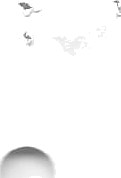 Samael, outraged that they should disobey him said, “Behold, Adam has come like one of Us, knowing evil and good!” Then he said, “Let Us cast him out of Paradise,” thus showing himself as the jealous envier.And Adam and Eve were thus cast from Paradise, their eyes now Open, and their spirits now able to break away from the power of the demiurges, the False God, and were able to receive gnosis, knowledge of the Divine Unknowable. For to know oneself, is to know the Divine.HP will then take the basket of apples on the altar, face the inside of the circle and say:You are to study thyself and know thyself. For humanity is that it might obtain  perfection and gain Gnosis. For to attain Gnosis is to obtain the Light of thy self and thy Light o1 the most Blessed of the All.The basket is then passed to each member who will each say:I want to and will do my best to live like The Tree Of Life. Planted by the Holy Ones. Being one with the Mother, who planted the great garden of  the earth and the Father who gave me my body. And with my brothers and sisters who are working in the garden with me, helping me along my path.After the basket has been passed, it will be returned to the altar:We enter the eternal and infinite Garden Of Mystery. Our spirits are in oneness with the Heavenly Father and our bodies our in oneness with the Earthly Mother. We dedicate our spirits, our bodies, and our hearts to all that is Pure, all that is Holy and all that is Light.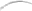 HPS will then invoke Sophia:Now let us invoke the Mother of the Universe:O Gentle, O Kind, O Blessed Sophia, Thy children on earth call to thee.We pray thee, Beloved Mother, to cast forth Thy net of woven starlight.Fling it wide across the ocean of the universe And gather us home to the realms of Light.So Mote lt BeAll members:O Gentle, O Kind, O Blessed Sophia, Thy children on earth call to thee.We pray thee, Beloved Mother, to cast forth Thy net of woven starlight.Fling it wide across the ocean of the universe And gather us home to the realms of Light.So Mote It BeFemale member:I was sent forth from the power, and I have come to those who reflect upon me. and I have been found among those who seek after meLook upon me, you who reflect upon me, and you hearers, hear me. You who are waiting for me, take me to yourselves.And do not banish me from your sight.Male Member:And do not make your voice hate true, nor your healing.  Do not be ignorant of me anywhere or any time.Hear me in gentleness, and learn of me in roughness.Hear me, you hearers and learn of my words, you who know meFemale and Male Member together:I am the hearing that is attainable to everything; I am the speech that cannot be grasped.I am the name of the sound and the sound of the name.I am the sign of the letter and the designation of the division. I am the one who is called the Truth.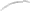 All members face the altarFemale member:The Aeons and angels who populate the heavens exist in harmony; we are the         flesh of Sophia, one half of an earthy unit as She is one half of an immortal unit.Male member:We embody the work of Zoe, the daughter who was sent to kindle the flame of wisdom in each of us. May we always remember to exchange our garments of darkness for a vestment of Shining light as we journey toward the EternalBoth the Male and Female Members will then light the large altar candle and say:May Sophia, Wisdom, rekindle the eternal flame for us this night, and make us more easily seen by angels, themselves invisible, as we light our candles to guide us on our journey for gnosis and find the true source of Knowledge. Not seeking to find it without but seeking it within.All members: May Sophia, Wisdom, rekindle the eternal flame for us this night, and make us more easily seen by angels, themselves invisible, as we light our candles to guide us on our journey for gnosis and find the true source of Knowledge. Not seeking to find it without but seeking it within.Each member comes forth and lights their taper candle off of the large pillar candle, saying:“I seek to find the Gnosis, may wisdom open my eyes.”  All members: “We seek to find the gnosis, may wisdom open our eyes.Members may take a few moments to meditate on what gnosis means to them. They can now blow out their candles.Symbolic Great Rite is performed:HPS: Behold the Grail the one true portal. It contains the drink that makes man immortal.HP: Behold the Sword the one true key. It opens the door to mans Destiny.Together: Behold them as their powers unite to bring fill all who partake with wisdom and insight.HP: Part the veil that shadows humanity, drink from the cup that contains the Great Mystery.Member: I have parted the veil that shadows humanity, I have drunk from the cup that contains the Great Mystery.Member banishes the Guardians:North: Hear me O Mighty One of the North, Uriel. We thank Thee for Thy Presence and Protection and bid Thee, Hail and Farewell.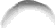 West: Hear me O Mighty One of the West, Gabriel. We thank Thee for Thy Presence and Protection and bid Thee, Hail and Farewell.South: Hear me O Mighty One of the South, Michael. We thank Thee for Thy Presence and Protection and bid Thee, Hail and Farewell.East: Hear me O Mighty One of the East, Raphael. We thank Thee for Thy Presence and Protection and bid Thee, Hail and Farewell.Member extinguishes Quadrant candles:North: "May our desires be manifested. " Members: May the Gnosis manifest in us.West: "May the Mysteries be revealed. "Members: May the hidden knowledge be revealed to usSouth: “May our souls be Renewed”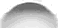 Members: May the light renew us.East: "May we always be Prepared. ” Members: May Sophia prepare us.Circle is Banished:"I hereby retract and dissolve all that has taken place upon this Sacred Earth  until such time these powers are needed again by us. So mote it be.”Members may that their taper candles home, they also may take an  apple from the basket to take home.